MOÇÃO Nº 377/2020Manifesta apelo ao Poder Executivo Municipal para manutenção e serviços de cascalho, nas ruas do bairro Beira Rio.Senhor Presidente,Senhores Vereadores, CONSIDERANDO que este vereador foi procurado por munícipes residentes no bairro Chácaras Beira Rio, para intermédio junto a este Poder Executivo Municipal no que tange serviços de cascalhamento de via pública;CONSIDERANDO ainda nos últimos meses estamos recebendo inúmeras reivindicações de munícipes em relação às ruas do bairro Chácara Beira Rio, que estão em estado de degradação e logo vem dias de chuva a situação só piora; CONSIDERANDO que as famílias residentes no referido Bairro, temem que o atual estado precário da estrada cause maiores transtornos a eles, como por exemplo, em casos de urgência ou socorro há algum morador, não conseguirem leva-lo para alguma Unidade Hospitalar com agilidade devido atolamentos ou situações correlatas a essa;CONSIDERANDO por fim que para sanar tais problemas medidas precisam ser tomadas, tais como, serviço de aplicação de cascalho, dentre outros correlatos para melhorar o tráfego de veículos pelo local; Ante o exposto e nos termos do Capítulo IV do Título V do Regimento Interno desta Casa de Leis, a CÂMARA MUNICIPAL DE SANTA BÁRBARA D’OESTE, ESTADO DE SÃO PAULO, apela ao Excelentíssimo Senhor Prefeito Municipal, Denis Andia, para manutenção e serviços de cascalhamento em ruas do bairro Chácaras Beira Rio.Plenário “Dr. Tancredo Neves”, em 04 de setembro de 2020.JESUS VENDEDOR-Vereador-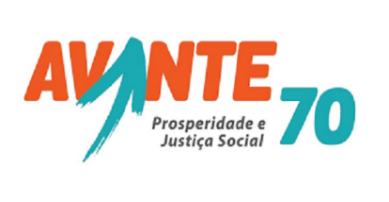 